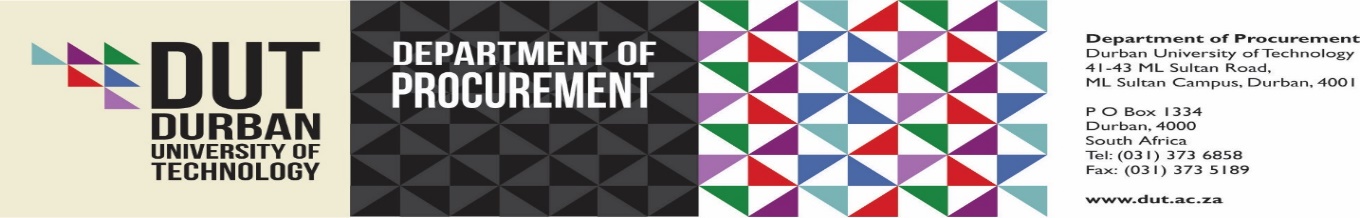 REQUEST FOR QUOTATION JOB TITLE: INTELLECTUAL PROPERTY REGISTRATIONS FOR STUDENT ENTREPRENEURS AND INNOVATORSSUPPLIER NAME: ...................................................................................... DUT DATABASE NUMBER: ..................................CO. REG. NO. : ......................................................................   VAT NUMBER: .............................................................ADDRESS: ..............................................................................................................................................................................DATE: …………….........................................................The job title must be written on the envelope.Suppliers who are interested in supplying the goods as specified(and discussed at the site meeting) hereinafter, and subject to the General and Special conditions of the Durban University of Technology, are requested to prepare a quotation and place in a sealed envelope marked for Attention : Procurement and Materials Manager. Envelopes are to be placed in the Quotation Box situated in the PROCUREMENT DEPARTMENT, located on the Ground Floor, Block A, M.L. Sultan Campus, 41 / 43 M.L. Sultan Road, Durban, on the specified Closing time and date.  Please note that no faxed/emailed quotations will be accepted.Compulsory Site meeting for more informationDate: _26/01/2021____________________________	Time: __10:00am_______________Venue: ML Sultan, B BLOCK, 1ST FLOOR, ROOM ADO111Contact person: Nonhlanhla Khanyile                              Contact number: 0313736814I/We hereby quote for the supply of the hereinafter item/s in terms of the SAID description, Specification or sample.   RUBBER STAMP...........................................		...................................................		......................................SIGNATURE				CAPACITY 				DATE____________________________________________________________________________________________	OFFICIAL   USE DEPARTMENT                     :  PROCUREMENT			CLOSED QUOTE NO.  	CONTACT PERSON    	:  Sharon Mbalo 				Tel: +27 31 3736859								Email: Gelim@dut.ac.zaCLOSING DATE	 	: 04/02/2021				CLOSING TIME:   11:00am.Specification is on page 3All NEW service providers are requested to submit the following compulsory documents:ORIf you are a current service provider to DUT kindly, provide.SUPPLIERS SHOULD TAKE NOTE OF THE FOLLOWING:They must STRICLTY FOLLOW THE Covid-19 PROTOCOLS of face masks, physical distancing sanitizing etc. The Contracting Company is responsible for all these measures i.e. they must provide these for their Contract Staff NOT DUT!Contractors will only be allowed on Campus in provision of the PERMITAll this info is on the DUT Covid website.SpecificationsThe Tax clearance certificate together with unique pin must be submitted. Upon evaluation should the service providers tax clearance status printed from the online portal not be in order at close of the RFQ this will lead to the invalidation of the RFQCertified valid BBBEE certificate (Sanas or IRBA or sworn affidavit)Certified and Valid Entity Registration DocumentsVAT registration:Your company must be registered for vat in order to tenderVat number must be stipulated on the Original Tax clearance certificateCompany Profile Three x letters of references from customers rating your service DUT database number 